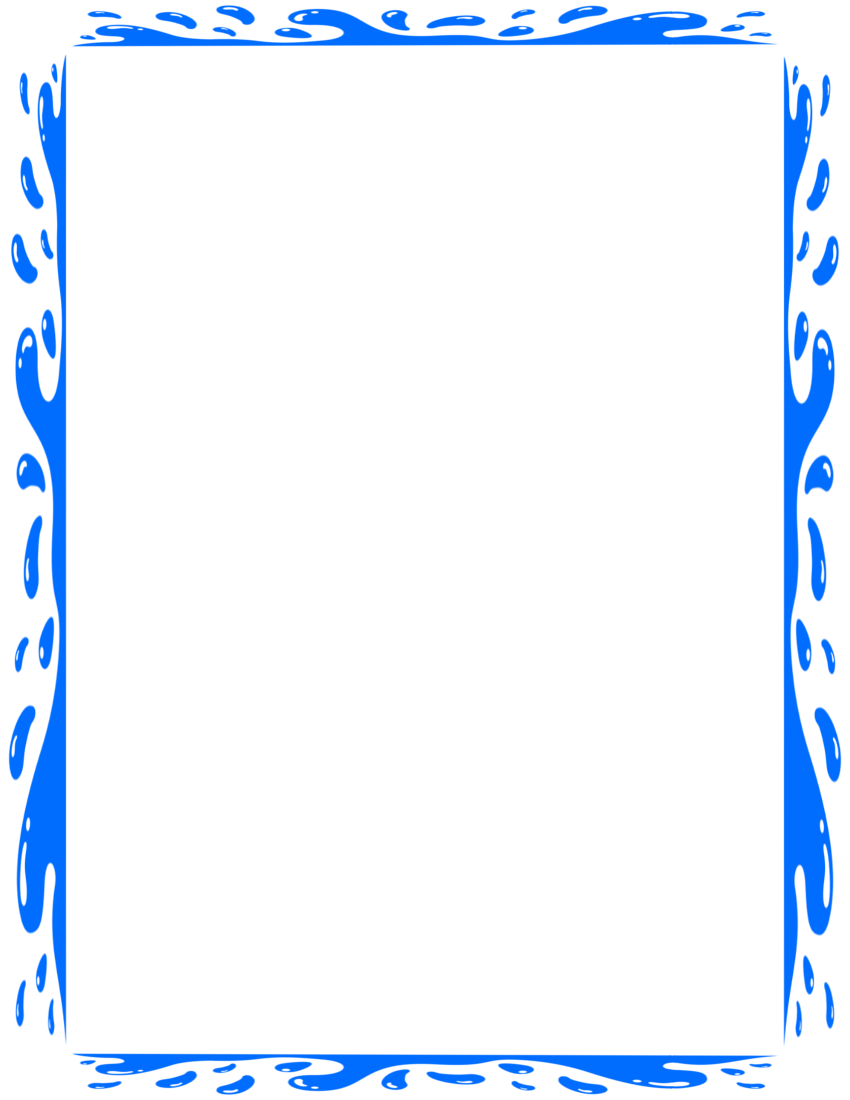 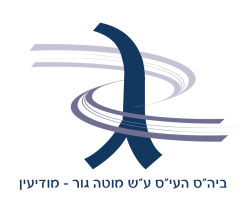                   ביה"ס העל יסודי                                                    ע"ש מוטה גור מודיעיןעבודת קיץ במתמטיקה למסיימי כתה ז'העולים להקבצה א'2תשע''ו     הבהרות:    1. בתחילת השנה יתקיים בוחן על המשימות בעבודה.    2. הגשת העבודה הינה חובה לכלל התלמידים.בהצלחה!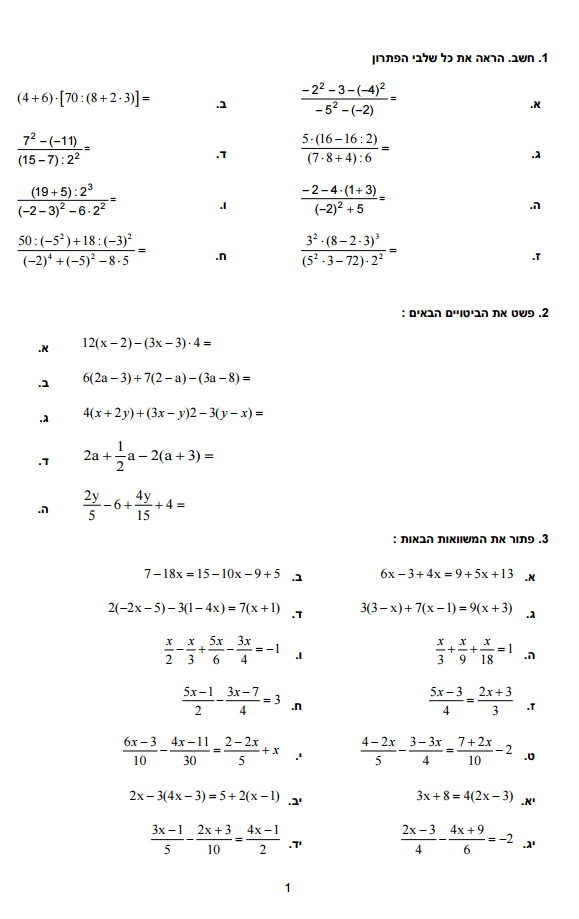 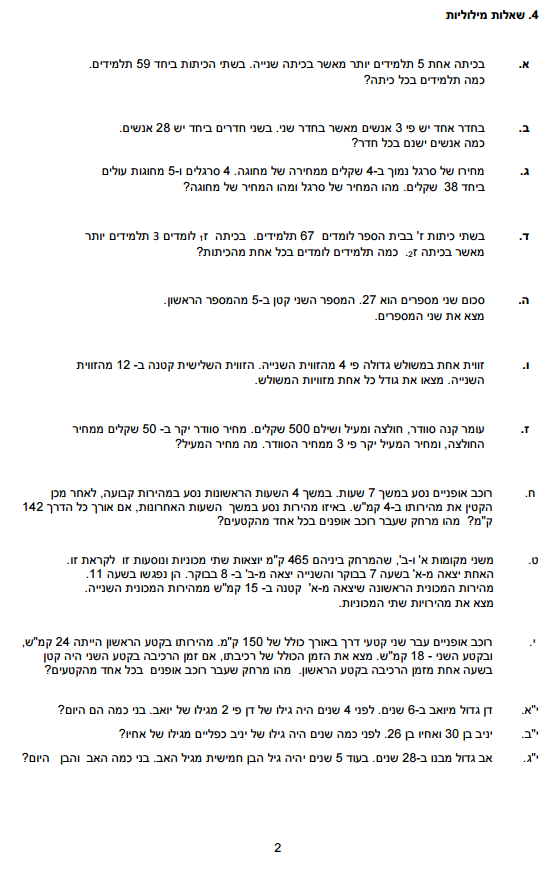 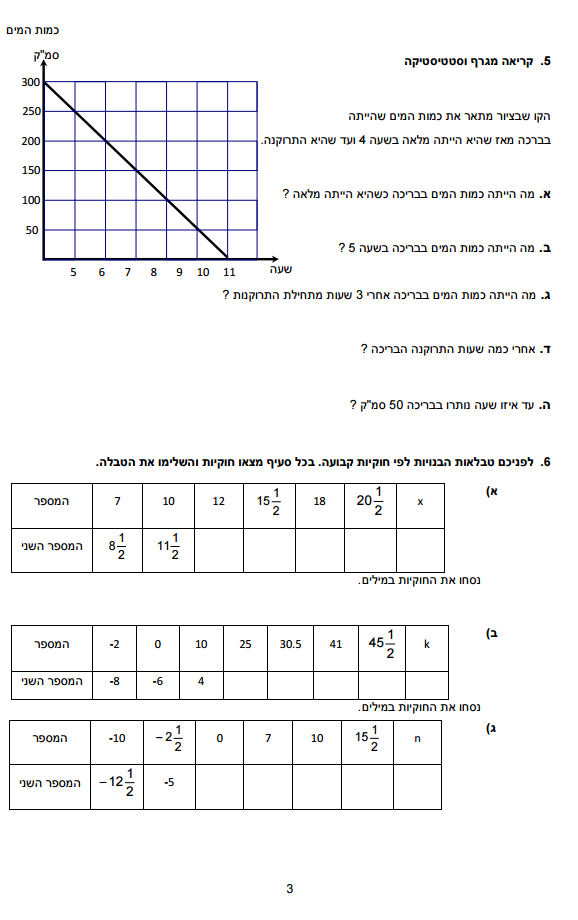 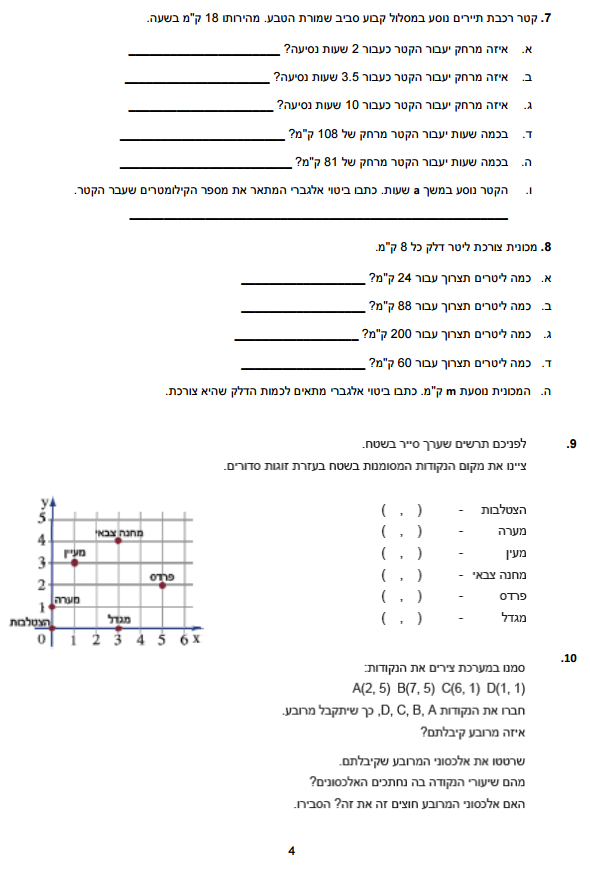 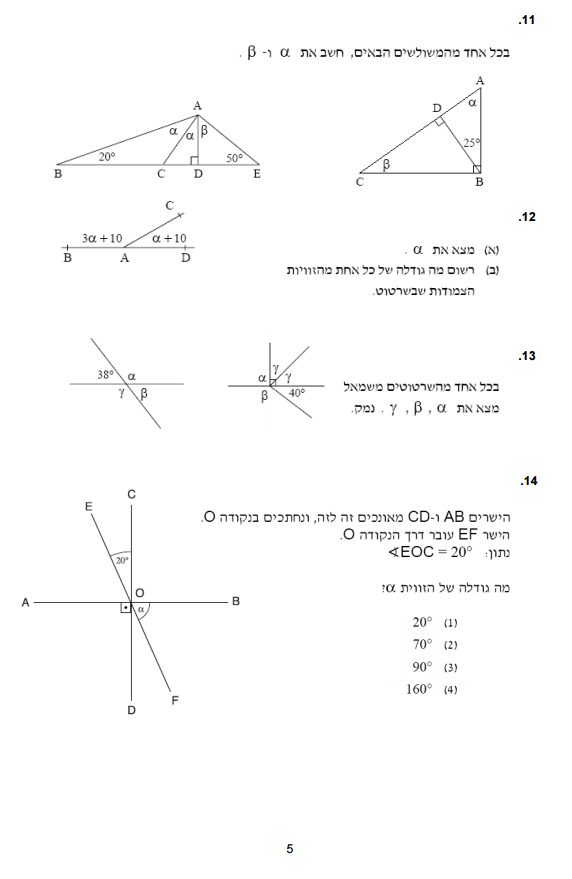 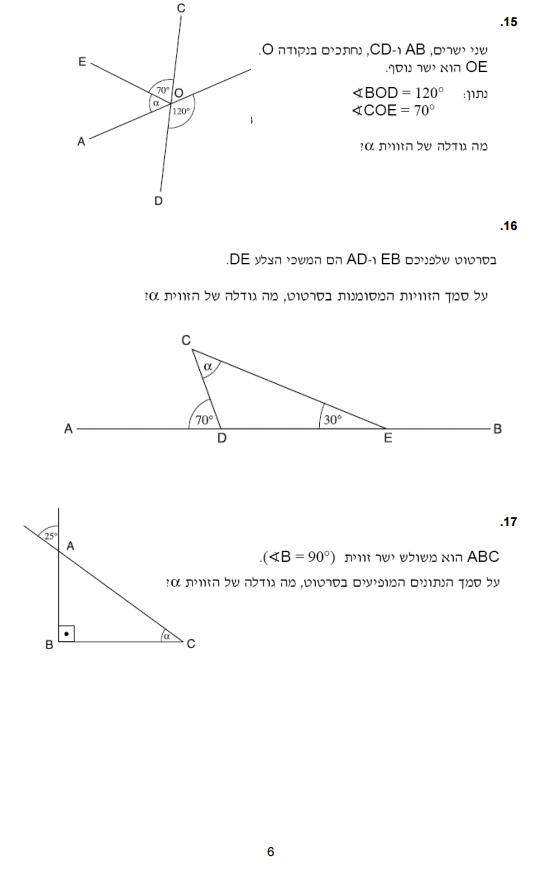 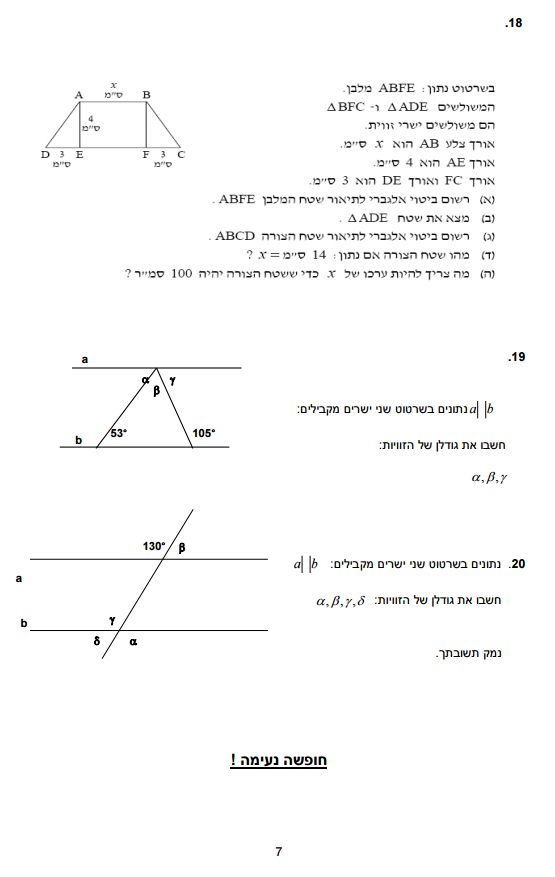 